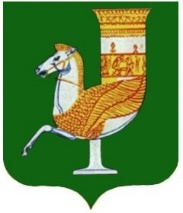 П О С Т А Н О В Л Е Н И ЕАДМИНИСТРАЦИИ   МУНИЦИПАЛЬНОГО  ОБРАЗОВАНИЯ «КРАСНОГВАРДЕЙСКОЕ СЕЛЬСКОЕ ПОСЕЛЕНИЕ»От 25.02.2021 г. № 27  с. КрасногвардейскоеОб утверждении перечня объектов коммунального назначения, находящихся в собственности МО «Красногвардейское сельское поселение» в отношении которых планируется заключить концессионное соглашение в 2021 году                В соответствии с п.3 ст.4 Федерального закона от 21.07.2005 № 115-ФЗ «О концессионных соглашениях», руководствуясь Уставом МО   «Красногвардейское  сельское поселение»П О С Т А Н О В ЛЯ Ю:1.Утвердить перечень объектов коммунального назначения, находящихся в собственности МО «Красногвардейское сельское поселение» в отношении которых планируется заключить концессионное соглашение в 2020 году, согласно приложению.2. Опубликовать настоящее постановление на официальном сайте МО «Красногвардейское сельское поселение»  и на сайте www.torgi.gov.ru.3. Контроль, за  исполнением  данного постановления  возложить на отдел по вопросам ЖКХ, благоустройства и дорожного хозяйства МО «Красногвардейское сельское поселение» (Полоротов Д.А.).            4.  Настоящее постановление  вступает в силу после опубликования на официальном сайте МО «Красногвардейское сельское поселение».  Глава  муниципального образования «Красногвардейское сельское поселение»                                                                   Д.В. ГавришПроект подготовлен и внесен:Начальник отдела по вопросам ЖКХ, благоустройства                                             Д.А. Полоротови дорожного хозяйстваСогласован:Начальник отдела правового сопровожденияи управления имуществом                                                                                               М.Э.ШхалаховЗаместитель главы, начальник финансового отдела                                                     М.А. МышкинаПриложение к постановлению № 27 от 25.02.2021Перечень объектов коммунального назначения,находящихся в собственности МО «Красногвардейское сельское поселение» в отношении которых планируется заключить концессионное соглашение в 2021 годуГлава МО «Красногвардейское  сельское поселение»                                                                                                                                                                        Д.В. ГавришНаименование объектаХарактеристика, (мощность, протяженность в м., площадь в кв.м.)Адрес местонахожденияоборудованиеоборудованиеНаименование объектаХарактеристика, (мощность, протяженность в м., площадь в кв.м.)Адрес местонахожденияМаркаГод установки, замены, капремонта12348Групповой водозабор №1:насосная;  подземный резервуар бетонный 250 м3, 1970 г.;Объем резервуара –250  куб.м.С. Красногвардейское ул. Ленина,   № 199 "Б"- Насос  К 100-65-200АОктябрь 2005 г.Групповой водозабор №1:насосная;  подземный резервуар бетонный 250 м3, 1970 г.;Объем резервуара –250  куб.м.С. Красногвардейское ул. Ленина,   № 199 "Б"-Преобразователь частоты     Ei-P7002-025H 18,5 квт 380 вт2008 г.Арстскважина №  58002, 1982 г.Глубина  338м, дебет 60м3/час С. Красногвардейское ул. Ленина,   № 199 "Б"ЭЦВ 8-40-60Ноябрь 2014 гАрстскважина № Р-31,  2006 г.Глубина  230м, дебет 50м3/час С. Красногвардейское ул. Ленина,   № 199 "Б"ЭЦВ 8-40-60Октябрь 2015 г.Трансформаторная подстанция     к водозабору № 1С. Красногвардейское ул. Ленина,   № 199 "Б"ТМГ -100/10/0,4  2013 г.Групповой водозабор №2:    насосная;   два подземных  бетонных резервуара по 500 м3;  1998 г.Объем резервуаров =   500*2 куб.м,С. Красногвардейское ул. Фестивальная, № 10- Насос  К 100-65-200А1999 г.Групповой водозабор №2:    насосная;   два подземных  бетонных резервуара по 500 м3;  1998 г.Объем резервуаров =   500*2 куб.м,С. Красногвардейское ул. Фестивальная, № 10-Преобразователь частоты    Ei-P7002-025H 18,5 квт 380 вт2008 г.Арстскважина№  б/н, 1975 г.Глубина  338м, дебет 60м3/час С. Красногвардейское ул. Фестивальная, № 10ЭЦВ 8-25-100Февраль 2015 г.Арстскважина№  58003, 1982 г.Глубина  230м, дебет 50м3/час С. Красногвардейское ул. Фестивальная, № 10ЭЦВ 8-25-100Май 2014 г.Арстскважина№  229-Э,   1998 г. (резервная, не эксплуатируется), Глубина  165м,  дебет 25м3/час С. Красногвардейское ул. Фестивальная, № 10водонапорная башня V = 25 м3 , 1998 г. (резервная, не эксплуатируется)  С. Красногвардейское ул. Фестивальная, № 10Трансформаторная подстанция к водозабору № 2С. Красногвардейское ул. Фестивальная, № 10ТМГ -100/10/0,4  1998 г.Водозабор № 3 Артезианская  скважина  № б/н и водонапорная башня V = 20 м3год стр.1972Дебет 25 м3/час, глубина 165 м,Объем башни = 20 м3.С. Красногвардейское ул. Зеленая,   № 10 "А"ЭЦВ 8-25-902013 г.Водозабор №4Артскважина№ 1440, 1961 г водонапорная башня, 2014 г.Дебет 25 м3/час, глубина 130м.Объем башни = 25м3С. Красногвардейское ул. Бартенева,   № 4 "А"ЭЦВ 8-25-902014 г.Водозабор №5Артезианская  скважина № Д- 166-90     и водонапорная башня V = 25 м3,   1990 г.Дебет 16 м3/час, глубина 127м.Объем башни = 25м3С. Красногвардейское ул. Дальневосточная,     № 35 "Б"ЭЦВ 8-16-402014 г.Водозабор №6 Арт скважина №  Р-21 и водонапорная башня,   2002 г.Дебет 10 м3/час, глубина 245 м.Объем башни = 25м3С. Красногвардейское ул. Промышленная, № 4ЭЦВ 6-6,5-852002 г.Водозабор №7Арт скважина  №   А-8, 1996 г.и водонапорная башня 1996 г.Дебет 20 м3/час, глубина 195 м.Объем башни = 25м3Аул Адамий ул.Шоссейная, №81"Б"ЭЦВ 8-25-1002015 г.Водозабор №8Артскважина  №  7342, 1996и водонапорная башня 2014 г.Дебет 20 м3/час,глубина 195 м.Объем башни = 25м3Хутор Чумаковул. Широкая,   № 1 "А"ЭЦВ 8-25-1002014 г.Водозабор №9Здание: служебный павильонСооружение: артезианская скважинаВодонапорная башняПлощадь 7,2 кв.мГлубина 155,0 мВысота 19,0м, объем 25,0 куб.м.а. Адамий, ул. Шоссейная, 43ЭЦВ 6-16-802018 г.Водопроводная сеть с. Красногвардейского30,1 км, трубы стальные и чугунные годы строительства –  1965  - 2004г.Развитие  и закольцовка  сетей, трубы пластик  –   2010 -2015 г.г.С. КрасногвардейскоеВодопроводная сеть аула Адамий7,1 км, трубы – сталь и чугун, год строительства 1965 г.Аул АдамийВодопроводная сеть хутора Чумаков1,5 км ,трубы – сталь и чугун,   год строительства 1985 г.Хутор Чумаков, ул.ШирокаяКанализационная (фекальная) насосная станцияПроизводительность 40 м3/час,  глубина 5.65м       год постройки – 1970 г.С. Красногвардейское, ул. Горького 1 «Б»Насосный агрегат СМ 125-80-315 с двиг. 18,5/1500 об.Август 2013 г.Канализация самотечнаяД – 220 мм, длина 480м,Трубы асбоцементные,   год постройки – 1970 г.С. Красногвардейское, ул. Горького, м/р «Черемушки»Канализационный коллектор (напорный)Длина 4500 м, Д = 300 мм,  трубы чугунные,  год постройки 1980г. Ул. Первомайская и Северо-восточ. окраина с. Красногвардейского